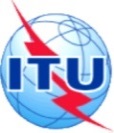 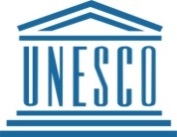 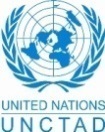 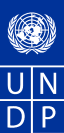 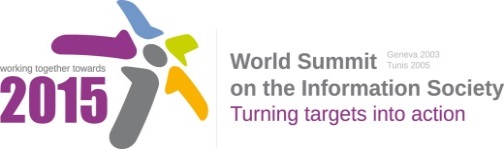 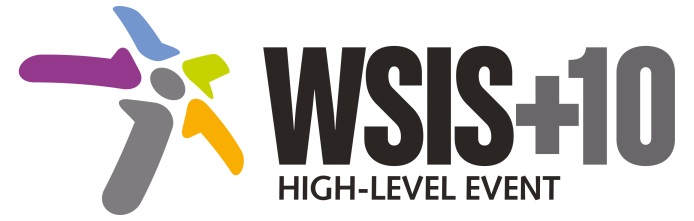 Draft WSIS+10 Vision for WSIS Beyond 2015С11. International and regional cooperation1.	VisionInternational and regional cooperation among all stakeholders is vital in the advancement of the Information Society for supporting sustainable development beyond 2015We work collectively to advance information communication technologies (ICTs) for development through agreed indicators and data, enhanced interregional and cross-sectoral cooperation, knowledge exchange and transfer, and increased accountability of development aid and access by developing countries including the least developed countries, small island developing states, landlocked developing countries and countries with economies in transition. 2.	PillarsHarness information and communications technologies (ICTs)  Internet for accelerating development goals beyond 2015 through enhanced international and regional cooperation and cross-sectoral collaborationFurther develop international ICT indicators with agreed standards and facilitate data collection; promote open data by paying particular attention to Encourage development aid in ICTs particularly for developing countries including the least developed countries, small island developing states, landlocked developing countries and countries with economies in transition; encourage greater input of developing countries on the deployment of funds for enhanced ownership and accountabilityFacilitate knowledge sharing and exchange among experts and stakeholdersFurther promote the inclusive and open multistakeholder3.	TargetsTo collect of ICT related data with agreed indicators and standards  